My holiday in Greece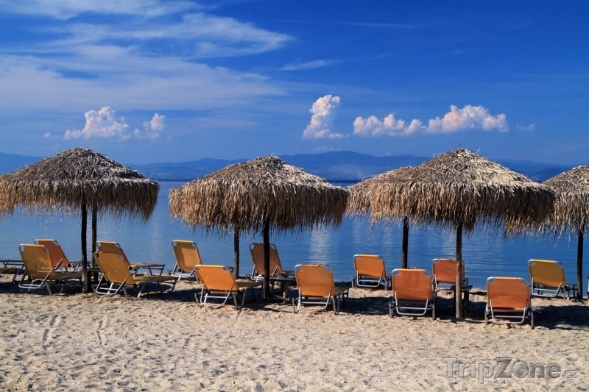 1. Where and when did I go?We went to the island of Kos on July 23rd. 2. Who did I go with?I went there with my family. Dad did not go because he had a broken leg.3. Where did we stay? We stayed in the hotel by the sea. There was a swimming pool in the hotel area.4. What can you see? 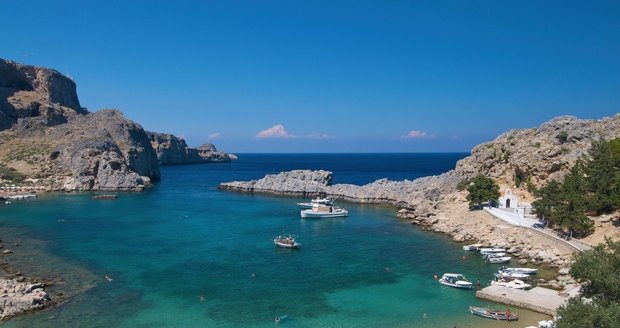 I can taste Greek food specialties in this country. 5. What did you see?We visited the famous square in the capital of Kos named Kos.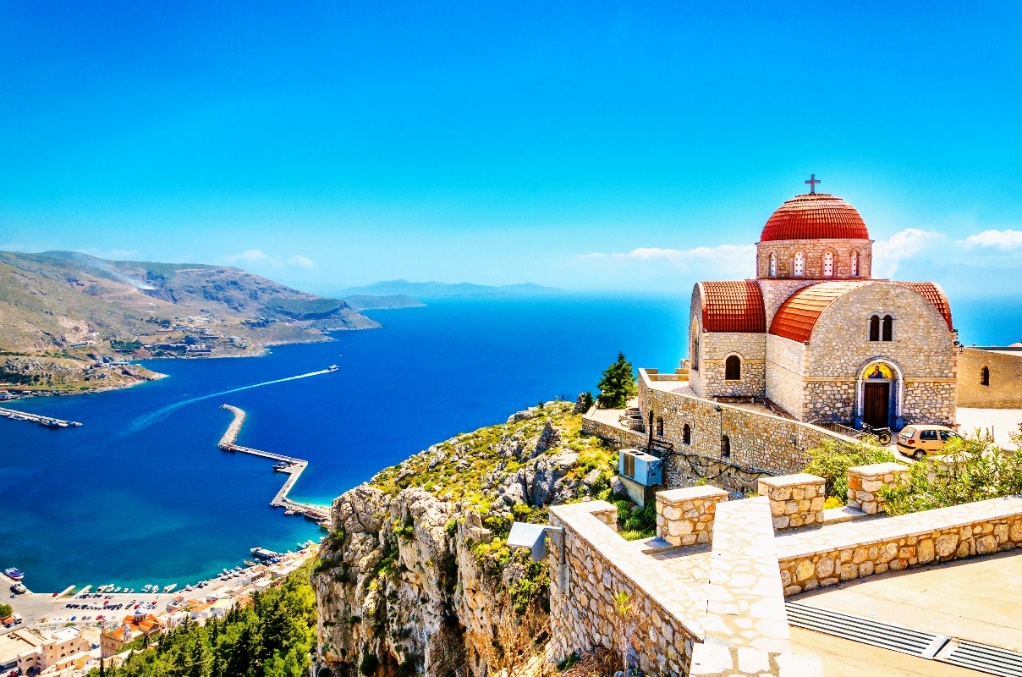 Zdroj: Wikipedie							autor: Vojtěch Pavelka